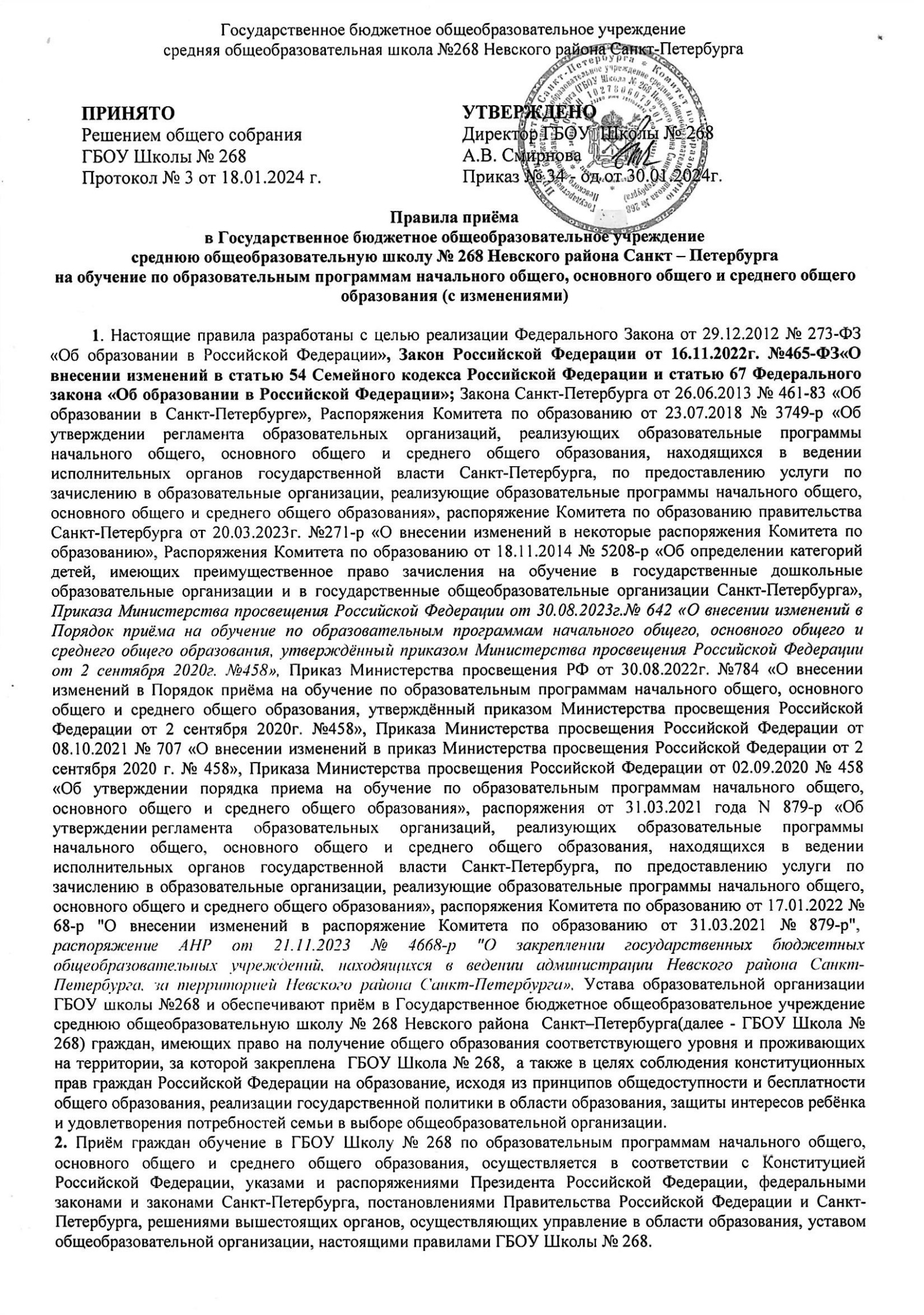 3. В первый класс ГБОУ Школы №268 принимаются граждане по достижении возраста шести лет и шести месяцев при отсутствии противопоказаний по состоянию здоровья, но не позже достижения ими возраста восьми лет.По заявлению родителей (законных представителей) детей учредитель ГБОУ Школы №268 вправе разрешить приём детей в ГБОУ Школу №268 на обучение по образовательным программам начального общего образования в более раннем или более позднем возрасте.Для получения разрешения о приёме в первый класс ГБОУ Школы №268 ребёнка до достижения им возраста шести лет и шести месяцев или после достижения им возраста восьми лет родители (законные представители) ребёнка обращаются в администрацию Невского района Санкт-Петербурга, в ведении которого находится ГБОУ Школа №268.4. Приём на обучение граждан, проживающих на территории, за которой закреплена ГБОУ Школа №268, осуществляется на общедоступной основе. Закрепленной территорией ГБОУ Школы №268  в соответствии с Законом Санкт-Петербурга от 17.07.2013 № 461-83 «Об образовании в Санкт-Петербурге» и Распоряжения АНР от 02.03.2021 № 934-р "О внесении изменений в распоряжение администрации Невского района Санкт-Петербурга от 10.09.2019 № 3538-р", подведомственными администрации Невского района Санкт-Петербурга» является территория микрорайона школы, в целях обеспечения территориальной доступности образовательного учреждения и безопасности детей по пути в образовательную организацию.Гражданам может быть отказано в приёме на обучение в ГБОУ Школу №268 только по причине отсутствия свободных мест, за исключением случаев, предусмотренных частями 5 и 6 статьи 67 Федерального закона от 29.12.2012 № 273-ФЗ «Об образовании в Российской Федерации» (далее – Федеральный закон). В этом случае совершеннолетние граждане или родители (законные представители) несовершеннолетних граждан для решения вопроса об устройстве ребёнка в другую общеобразовательную организацию обращаются непосредственно в администрацию района Санкт-Петербурга, на территории которого проживает ребёнок.5. При приёме на обучение ГБОУ Школа №268 знакомит поступающего и (или) его родителей (законных представителей) с уставом школы, с лицензией на осуществление образовательной деятельности, со свидетельством о государственной аккредитации, с общеобразовательными программами и другими документами, регламентирующими организацию и осуществление образовательной деятельности, права и обязанности обучающихся.Факт ознакомления совершеннолетних граждан или родителей (законных представителей) несовершеннолетних граждан с лицензией на осуществление образовательной деятельности, со свидетельством о государственной аккредитации ГБОУ Школы № 268, с уставом ГБОУ Школы № 268 фиксируется в заявлении о приёме и заверяется личной подписью совершеннолетних граждан или родителей (законных представителей) несовершеннолетних граждан.Подписью совершеннолетних граждан или родителей (законных представителей) несовершеннолетних граждан фиксируется также согласие на обработку их персональных данных и персональных данных ребёнка в порядке, установленном законодательством Российской Федерации.         6. Приём заявлений о приёме на обучение в первый класс для детей льготных категорий, указанных в пункте 10 Правил приёма, а также проживающих на закреплённой территории, начинается не позднее 1 апреля текущего года и завершается 30 июня текущего года.Руководитель ГБОУ Школы №268 издаёт распорядительный акт (Приказ о зачислении) о приёме на обучение детей, после завершения приёма заявлений на обучение в первый класс.Для детей, не проживающих на закреплённой территории, приём заявлений о приёме на обучение в первый класс начинается 6 июля текущего года до момента заполнения свободных мест, но не позднее 5 сентября текущего года.ГБОУ Школа №268, закончившая приём в первый класс всех детей, указанных в пункте 10 Правил приёма, а также проживающих на закреплённой территории, осуществляет приём детей не проживающих на закреплённой территории, ранее 6 июля текущего года.7. Заявление о приёме на обучение и документы для приёма на обучение, указанные в пункте 23. Правил приёма, подаются одним из следующих способов: - в электронной форме посредством Портала, федерального Портала;- в структурном подразделении МФЦ;- лично в образовательную организацию;- через операторов почтовой связи общего пользования заказным письмом с уведомлением о вручении.Особенности предоставления услуги в электронной форме при подаче заявления посредством федерального Портала.Заявитель имеет возможность получить информацию об услуге на федеральном Портале.Доступ к сведениям о предоставлении услуги, порядке предоставления услуги и иным документам выполняется без предварительной авторизации заявителя в "Личном кабинете" на федеральном Портале.После авторизации в "Личном кабинете" на федеральном Портале заявитель имеет возможность: подать заявление, необходимое для предоставления услуги, через федеральный Портал; получить информацию о результате предоставления услуги".8. В заявлении о приёме на обучение родителем (законным представителем) ребёнка или поступающим, реализующим право, предусмотренное пунктом 1части 1 статьи 34 Федерального закона, указываются следующие сведения:фамилия, имя, отчество (при наличии)ребёнка или поступающего;дата рождения ребёнка или поступающего;адрес места жительства и (или) адрес места пребывания родителей (законных представителей) ребёнкаадрес(а) электронной почты, номер (а) телефонов (при наличии) родителей (законных представителей) ребёнка или поступающего;о наличии права внеочередного, первоочередного или преимущественного приёма;о потребности ребёнка или поступающего в обучении по адаптированной программе и (или) в создании специальных условий для организации обучения и воспитания обучающегося с ОВЗ в соответствии с заключением психолого-медико-педагогической комиссии (при наличии) или инвалида (ребёнка-инвалида) в соответствии с индивидуальной программой реабилитации;согласие родителей (законных представителей) ребёнка на обучение ребёнка по адаптированной образовательной программе (в случае необходимости обучения ребёнка по адаптированной образовательной программе);согласие поступающего, достигшего возраста восемнадцати лет, на обучение по адаптированной образовательной программе (в случае необходимости обучения ребёнка по адаптированной образовательной программе);язык образования (в случае получения образования на родном языке из числа языков народов Российской Федерации или на иностранном языке);родной язык из числа языков народов Российской Федерации (в случае реализации права на изучение родного языка из числа языков народов Российской Федерации, в том числе русского языка как родного языка);государственный язык республики Российской Федерации (в случае предоставления ГБОУ Школой №268 возможности изучения государственного языка республики Российской Федерации).9. С целью проведения организованного приёма в первые классы администрация ГБОУ Школы №268:назначает должностных лиц, ответственных за приём документов родителей (законных представителей), в срок не позднее, чем за месяц до начала приёма в первые классы;формирует комиссию по организации приёма в первый класс ГБОУ Школы №268;размещает на информационном стенде в ГБОУ Школе №268, в сети «Интернет» в срок не позднее, чем за месяц до начала приёма в первые классы, информацию о количестве мест в первых классах;размещает на информационном стенде ГБОУ Школы №268, на официальном сайте в сети «Интернет», а также в федеральной информационной системе «Единый портал государственных и муниципальных услуг (функций)» (далее – ЕПГУ) не позднее 1 июля текущего года информацию о наличии свободных мест для приёма детей, не проживающих на закреплённой территории;утверждает график приёма документов.Приказ ГБОУ школы №268 о назначении должностных лиц, ответственных за приём документов родителей (законных представителей), формировании комиссии по организации приёма в первый класс ГБОУ Школы № 268 и график приёма документов размещаются на информационном стенде и сайте ГБОУ Школы №268.10. Право на приём во внеочередном порядке на обучение в образовательные организации имеют:- дети, один из родителей (законных представителей) которых участвует или участвовал в проведении специальной военной операции СВО (в выполнении специальных задач) на территориях Донецкой Народной Республики, Луганской Народной Республики, Запорожской области, Херсонской области и Украины, в том числе призваны на военную службу по мобилизации в Вооруженные Силы Российской Федерации в соответствии с Указом Президента Российской Федерации от 21.09.2022 N 647 "Об объявлении частичной мобилизации в Российской Федерации" (далее - гражданин, который является (являлся) участником специальной военной операции либо призван на военную службу по мобилизации);- дети, являющиеся пасынками и падчерицами граждан, которые являются (являлись) участниками специальной военной операции либо призваны на военную службу по мобилизации»;- дети, указанные в п.8 ст.24 Федерального закона от 27.05.1998г. №76-ФЗ « О статусе военнослужащих;- детям военнослужащих и детям граждан, пребывавших в добровольческих формированиях, погибших (умерших) при выполнении задач в специальной военной операции либо позднее указанного периода, но вследствие увечья (ранения, травмы, контузии) или заболевания, полученных при выполнении задач в ходе проведения специальной военной операции, в том числе усыновленным (удочеренным) или находящимся под опекой или попечительством в семье, включая приемную семью либо в случаях, предусмотренных законами субъектов Российской Федерации, патронатную семью, предоставляются во внеочередном порядке места в государственных и муниципальных общеобразовательных и дошкольных образовательных организациях по месту жительства их семей, а также места в летних оздоровительных лагерях. (в ред. Федерального закона от 24.06.2023 N 281-ФЗ)- дети, указанные в ст. 28 Федерального закона от 03.06. 2016г. № 226-ФЗ «О войсках национальной гвардии Российской Федерации», по месту жительства их семей» (детям сотрудника, погибшего (умершего) при выполнении задач в специальной военной операции либо позднее указанного периода, но вследствие увечья (ранения, травмы, контузии) или заболевания, полученных при выполнении задач в ходе проведения специальной военной операции, в том числе усыновленным (удочеренным) или находящимся под опекой или попечительством в семье, включая приемную семью либо в случаях, предусмотренных законами субъектов Российской Федерации, патронатную семью, предоставляются во внеочередном порядке места в государственных и муниципальных общеобразовательных и дошкольных образовательных организациях по месту жительства их семей, а также места в летних оздоровительных лагерях). 11. Категории детей, имеющие первоочередное право зачисления на обучение в ГБОУ Школу № 268:(в ред.  распоряжения Комитета по образованию от 31.03.2021 N 879-р, Распоряжения Комитета по образованию Правительства Санкт-Петербурга от 28.12.2015 N 6045-р) и Закона Российской Федерации от 16.11.2022г. «О внесении изменений в статью54 Семейного кодекса Российской Федерации и статью 67 Федерального закона «Об образовании в Российской Федерации»):- дети сотрудника полиции;- дети сотрудника полиции, погибшего (умершего) вследствие увечья или иного повреждения здоровья, полученных в связи с выполнением служебных обязанностей;- дети сотрудника полиции, умершего вследствие заболевания, полученного в период прохождения службы в полиции;- дети гражданина Российской Федерации, уволенного со службы в полиции вследствие увечья или иного повреждения здоровья, полученных в связи с выполнением служебных обязанностей и исключивших возможность дальнейшего прохождения службы в полиции;- дети гражданина Российской Федерации, умершего в течение одного года после увольнения со службы в полиции вследствие увечья или иного повреждения здоровья, полученных в связи с выполнением служебных обязанностей, либо вследствие заболевания, полученного в период прохождения службы в полиции, исключивших возможность дальнейшего прохождения службы в полиции;- дети, находящиеся (находившиеся) на иждивении сотрудника полиции, гражданина Российской Федерации, указанных в пунктах 1 - 5 части 6 статьи 46 Федерального закона от 07.02.2011 N 3-ФЗ "О полиции";- дети сотрудника, имеющего специальные звания и проходящего службу в учреждениях и органах уголовно-исполнительной системы, федеральной противопожарной службе Государственной противопожарной службы, и таможенных органах Российской Федерации (далее - сотрудник);- дети сотрудника, погибшего (умершего) вследствие увечья или иного повреждения здоровья, полученных в связи с выполнением служебных обязанностей;- дети сотрудника, умершего вследствие заболевания, полученного в период прохождения службы в учреждениях и органах уголовно-исполнительной системы, федеральной противопожарной службе Государственной противопожарной службы и таможенных органах Российской Федерации;- дети гражданина Российской Федерации, уволенного со службы в учреждениях и органах вследствие увечья или иного повреждения здоровья, полученных в связи с выполнением служебных обязанностей и исключивших возможность дальнейшего прохождения службы в учреждениях и органах уголовно-исполнительной системы, федеральной противопожарной службе Государственной противопожарной службы, таможенных органах Российской Федерации;- дети гражданина Российской Федерации, умершего в течение одного года после увольнения со службы в учреждениях и органах уголовно-исполнительной системы и таможенных органах Российской Федерации вследствие увечья или иного повреждения здоровья, полученных в связи с выполнением служебных обязанностей, либо вследствие заболевания, полученного в период прохождения службы в учреждениях и органах, исключивших возможность дальнейшего прохождения службы в учреждениях и органах;- дети, находящиеся (находившиеся) на иждивении сотрудника, гражданина Российской Федерации, указанных в пунктах 1 - 5 части 14 статьи 3 Федерального закона от 30.12.2012 N 283-ФЗ "О социальных гарантиях сотрудникам некоторых федеральных органов исполнительной власти и внесении изменений в отдельные законодательные акты Российской Федерации";- дети военнослужащих по месту жительства их семей;- дети военнослужащих при изменении места военной службы, дети граждан, проходящих военную службу по контракту, а также при увольнении с военной службы по достижении ими предельного возраста пребывания на военной службе, состоянию здоровья или в связи с организационно-штатными мероприятиями - в образовательные организации, ближайшие к новому месту военной службы или месту жительства;- дети иных категорий лиц в соответствии с действующим законодательством Российской Федерации и Санкт-Петербурга.(абзац введен Распоряжением Комитета по образованию Правительства Санкт-Петербурга от 28.12.2015 N 6045-р)    12. Преимущественное право зачисления на обучение по основным общеобразовательным программам начального общего образования в образовательные организации имеет:- ребенок, полнородные и неполнородные брат и (или) сестра которого обучаются в данной общеобразовательной организации в соответствии с Федеральным законом 02.07.2021 № 310-ФЗ «О внесении изменений в статью 54 Семейного кодекса Российской Федерации и статьи 36 и 67 Федерального закона «Об образовании в Российской Федерации»; - ребёнок, в том числе усыновлённый (удочерённый) или находящийся под опекой или попечительством в семье, включая приёмную семью либо в случаях, предусмотренных законами субъектов Российской Федерации, патронатную семью, имеет право преимущественного приёма на обучение по основным общеобразовательным программам в государственную или муниципальную образовательную организацию, в которой обучается его брат и (или) сестра (полнородные и неполнородные, усыновлённые (удочерённые), дети, опекунами (попечителями) которых являются родители (законные представители) этого ребёнка, или дети, родителями (законными представителями) которых являются опекуны (попечители) этого ребёнка, за исключением случаев, предусмотренных частями 5 и 6 статьи 67 Федерального закона от 29.декабря 2012 года №273-ФЗ «Об образовании в Российской Федерации».- ребенок, родитель (законный представитель) которого занимает щтатную должность в данной общеобразовательной организации, за исключением случаев, предусмотренных частями 5 и 6 статьи 67 Закона об образовании."   13. Приём на обучение по образовательным программам начального общего образования внутри одной льготной категории зависит от даты подачи заявления о приеме на обучение. При этом, если дата подачи заявлений внутри одной льготной категории одинаковая, приему на обучение подлежит ребенок, у которого в указанной образовательной организации обучаются его полнородные и неполнородные брат и (или) сестра.14. Дети с ограниченными возможностями здоровья принимаются на обучение по адаптированной образовательной программе начального общего, основного общего и среднего общего образования (далее – адаптированная программа) только с согласия родителей (законных представителей) и на основании рекомендаций психолого-медико-педагогической комиссии. 15. Поступающие с ограниченными возможностями здоровья, достигшие возраста восемнадцати лет, принимаются на обучение по адаптированной образовательной программе только с согласия самих поступающих. 16. При приёме на обучение наличие гражданства Российской Федерации у ребёнка, не достигшего возраста 14 лет, по выбору родителей (законных представителей) удостоверяется документом в соответствии с Указом Президента Российской Федерации от 13.04.2011 № 444 «О дополнительных мерах по обеспечению прав и защиты интересов несовершеннолетних граждан Российской Федерации». 17. Приём иностранных граждан и лиц без гражданства на обучение за счёт бюджетных ассигнований бюджета Санкт-Петербурга осуществляется в соответствии с международными договорами Российской Федерации, Федеральным законом. 18. Приём на обучение осуществляется по заявлению совершеннолетних граждан или родителей (законных представителей) несовершеннолетних граждан при предъявлении оригинала документа, удостоверяющего личность совершеннолетнего гражданина или родителя (законного представителя) несовершеннолетнего гражданина, либо оригинала документа, удостоверяющего личность иностранного гражданина и лица без гражданства в Российской Федерации в соответствии со статьей 10 Федерального закона от 25.07.2002 № 115-ФЗ «О правовом положении иностранных граждан в Российской Федерации». Порядок подачи заявления устанавливается регламентом по предоставлению государственной услуги по зачислению в ГБОУ Школу №268 или временным регламентом по предоставлению государственной услуги по зачислению в первые классы образовательных организаций Санкт-Петербурга.Примерная форма заявления размещается общеобразовательной организацией ГБОУ Школой №268 на информационном стенде и сайте ГБОУ Школы №268. 19. Для зачисления в первый класс ГБОУ Школы №268 на следующий учебный год заявителем дополнительно представляются копии следующих документов: - заявление по форме согласно Приложению № 2 к Регламенту; - свидетельство о рождении ребенка; - свидетельство о рождении полнородных и неполнородных брата и (или) сестры (в случае использования права преимущественного приема на обучение по образовательным программам начального общего образования ребёнка в ГБОУ Школу №268, в которой обучаются его полнородные и неполнородные брат и (или) сестра); Документ, подтверждающий право заявителя действовать в интересах ребенка:свидетельство об усыновлении;свидетельство об усыновлении, выданное компетентными органами иностранного государства, и его нотариально удостоверенный перевод на русский язык;свидетельство об установлении отцовства;свидетельство об установлении отцовства, выданное компетентными органами иностранного государства, и его нотариально удостоверенный перевод на русский язык;свидетельство о заключении и (или) расторжении брака;свидетельство о заключении и (или) расторжении брака, выданное компетентными органами иностранного государства, и его нотариально удостоверенный перевод на русский язык;свидетельство о перемене имени;свидетельство о перемене имени, выданное компетентными органами иностранного государства, и его нотариально удостоверенный перевод на русский язык;документы об установлении над ребенком опеки или попечительства, передаче ребенка в приемную семью;документы об установлении над ребенком опеки или попечительства, передаче ребенка в приемную семью, выданные компетентными органами иностранного государства, и их нотариально удостоверенный перевод на русский язык;свидетельство о браке заявителя с гражданином, который является (являлся) участником специальной военной операции либо призван на военную службу по мобилизации.- документ о регистрации ребенка по месту жительства или по месту пребывания на закрепленной территории или справка о приеме документов для оформления регистрации по месту жительства (в случае приёма на обучение ребенка, проживающего на закрепленной территории, или в случае использования права внеочередного или первоочередного, при приеме детей в период, установленный в подпункте «а» пункта 2.4.1 Регламента, а также в период, установленный подпунктом «б» пункта 2.4.1 Регламента, с учетом указанных в нем категорий детей).Такими документами могут являться:- свидетельство о регистрации ребенка по месту жительства (форма №8);- свидетельство о регистрации ребенка по месту пребывания (форма №3);-паспорт одного из родителей (законных представителей) ребенка с отметкой
о регистрации по месту жительства;- справка о регистрации по форме №9 (равнозначно выписка из домовой книги)
с данными о регистрации ребенка и (или) его родителя (законного представителя)
и (или) данными о правоустанавливающих документах на жилое помещение, выданных
на имя ребенка и (или) его родителя (законного представителя);- документы, подтверждающие право пользования жилым помещением ребенком
и (или) его родителем (законным представителем) (свидетельство о государственной
регистрации права собственности на жилое помещение, договор безвозмездного пользования
жилого помещения и др.), оформленные в соответствии с действующим законодательством
на имя родителя (законного представителя) ребенка.- документ, подтверждающий право внеочередного, первоочередного или преимущественного приема на обучение в государственные образовательные организации (справку с места работы родителя(ей) (законного(ых) представителями) ребенка); справку уполномоченного органа; решение суда; документ об установлении над ребенком (детьми) опеки и попечительства, передаче ребенка (детей) в приемную семью (в отношении детей, находящихся под опекой и попечительством, в случае передачи ребенка (детей) в приемную семью); свидетельство об усыновлении брата и (или) сестры; свидетельство об установлении отцовства на брата и (или) сестру); документ, подтверждающий, что гражданин является (являлся) участником специальной военной операции либо призван на военную службу по мобилизации, свидетельство о браке заявителя с гражданином, который является (являлся) участником специальной военной операции либо призван на военную службу по мобилизации);"- заключение психолого-медико-педагогической комиссии (при наличии); - разрешение о приёме в первый класс образовательной организации ребенка до достижения им возраста шести лет и шести месяцев или после достижения им возраста восьми лет (далее - разрешение) (при зачислении ребенка на обучение в первый классе до достижения им возраста шести лет и шести месяцев или после достижения им возраста восьми лет). Родители (законные представители) детей имеют право по своему усмотрению представлять другие документы.20. Родители (законные представители) детей, являющихся иностранными гражданами или лицами без гражданства, дополнительно предъявляют:документ, подтверждающий родство заявителя (или законность представления прав ребенка);документ, подтверждающий право заявителя на пребывание в Российской Федерации.Иностранные граждане и лица без гражданства все документы представляют на русском языке или вместе с заверенным в установленном порядке переводом на русский язык.21. Должностное лицо, ответственное за приём документов, в случае необходимости копирует представленные документы, заверяет копии, после чего оригиналы документов возвращает совершеннолетнему гражданину или родителю (законному представителю) несовершеннолетнего гражданина. Копии предъявляемых при приёме документов хранятся в общеобразовательной организации ГБОУ Школе №268 на время обучения гражданина.22. При приёме в ГБОУ Школу №268 для получения среднего общего образования представляется аттестат об основном общем образовании установленного образца. Требование предоставления других документов в качестве основания для приёма на обучение в ГБОУ Школу №268 не допускается.23.Совершеннолетние граждане или родители (законные представители) несовершеннолетних граждан имеют право по своему усмотрению представлять другие документы, в том числе медицинское заключение о состоянии здоровья гражданина. 24. Документы, представленные совершеннолетними гражданами или родителями (законными представителями) несовершеннолетних граждан, регистрируются в журнале приёма документов. После регистрации им выдается уведомление в получении документов, форма которого определена регламентом по предоставлению государственной услуги по зачислению в ГБОУ Школу №268 или временным регламентом по предоставлению государственной услуги по зачислению в первые классы образовательных организаций Санкт-Петербурга. Уведомление заверяется подписью должностного лица и печатью ГБОУ Школы №268.25. После завершения приёма заявлений о приёме на обучение в первый класс издаётся  распорядительный акт о приёме на обучение детей, проживающих на закрепленной территории и детей льготных категорий, согласно Правилам приёма.     26.Для зачисления в первые-одиннадцатые (двенадцатые) классы образовательных организаций на текущий учебный год заявителем дополнительно представляются копии следующих документов: заявление по форме согласно Приложению № 2 к Регламенту; свидетельство о рождении ребенка (паспорт - при наличии паспорта); аттестат об основном общем образовании (при поступлении в десятый-одиннадцатый (двенадцатый) классы); свидетельство о рождении полнородных и неполнородных брата и (или) сестры (в случае использования права преимущественного приема на обучение по образовательным программам начального общего образования ребенка в государственную образовательную организацию, в которой обучаются его полнородные и неполнородные брат и (или) сестра); документ, подтверждающий право внеочередного, первоочередного или преимущественного приема на обучение в государственные образовательные организации (справку с места работы родителя(ей) (законного(ых) представителя(ей) ребенка, справку уполномоченного органа, решение суда, свидетельство об усыновлении – удочерении, документ об опекунстве или попечительстве и т.д.). Родители (законные представители) детей имеют право по своему усмотрению представлять другие документы.      27. Зачисление в первые-одиннадцатые классы ГБОУ Школы № 268 на текущий учебный год оформляется распорядительным актом ГБОУ Школы № 268 не позднее 15 рабочих дней со дня подачи заявления.      28. На каждого ребенка, зачисленного в ГБОУ Школу №268, заводится личное дело, в котором хранятся все сданные документы и заявление.      29. Приём в общеобразовательную организацию осуществляется в течение всего учебного года при наличии свободных мест.      30. В приёме в ГБОУ Школу № 268 может быть отказано только по причине отсутствия в ней свободных мест, за исключением случаев, предусмотренных частями 5 и 6 статьи 67 и статьёй 88 Федерального закона.      31. В случае отказа в приёме на обучение совершеннолетнему гражданину или родителю (законному представителю) несовершеннолетнего гражданина выдается уведомление, форма которого определена регламентом по предоставлению государственной услуги по зачислению в ГБОУ Школу №268 или временным регламентом по предоставлению государственной услуги по зачислению в первые классы образовательных организаций Санкт-Петербурга.      32. При подаче повторного заявления на ребенка, имеющего идентичные фамилию, имя, отчество (при наличии), дату рождения, реквизиты свидетельства о рождении ребенка и образовательную организацию, заявитель получает уведомление об отклонении заявления в связи с тем, что КАИС КРО содержит заявление на указанного ребенка и указанную образовательную организацию, направленное в более ранние сроки." 33. При возникновении спорных вопросов при приёме на обучение совершеннолетние граждане или родители (законные представители) несовершеннолетних граждан имеют право обратиться в конфликтную комиссию ГБОУ Школы №268  или в орган исполнительной власти субъекта Российской Федерации, осуществляющей государственное управление в сфере образования,  для решения спорных вопросов по определению образовательной программы и (или) выбора общеобразовательной организации администрации Невского района Санкт-Петербурга.